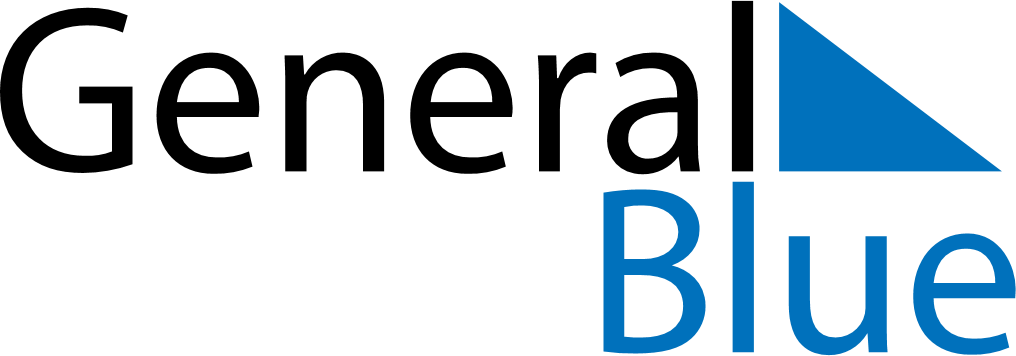 June 2024June 2024June 2024June 2024June 2024June 2024June 2024Georgetown, Ascension, Saint HelenaGeorgetown, Ascension, Saint HelenaGeorgetown, Ascension, Saint HelenaGeorgetown, Ascension, Saint HelenaGeorgetown, Ascension, Saint HelenaGeorgetown, Ascension, Saint HelenaGeorgetown, Ascension, Saint HelenaSundayMondayMondayTuesdayWednesdayThursdayFridaySaturday1Sunrise: 7:04 AMSunset: 6:46 PMDaylight: 11 hours and 41 minutes.23345678Sunrise: 7:05 AMSunset: 6:46 PMDaylight: 11 hours and 41 minutes.Sunrise: 7:05 AMSunset: 6:46 PMDaylight: 11 hours and 41 minutes.Sunrise: 7:05 AMSunset: 6:46 PMDaylight: 11 hours and 41 minutes.Sunrise: 7:05 AMSunset: 6:46 PMDaylight: 11 hours and 40 minutes.Sunrise: 7:05 AMSunset: 6:46 PMDaylight: 11 hours and 40 minutes.Sunrise: 7:06 AMSunset: 6:46 PMDaylight: 11 hours and 40 minutes.Sunrise: 7:06 AMSunset: 6:46 PMDaylight: 11 hours and 40 minutes.Sunrise: 7:06 AMSunset: 6:46 PMDaylight: 11 hours and 40 minutes.910101112131415Sunrise: 7:06 AMSunset: 6:47 PMDaylight: 11 hours and 40 minutes.Sunrise: 7:07 AMSunset: 6:47 PMDaylight: 11 hours and 40 minutes.Sunrise: 7:07 AMSunset: 6:47 PMDaylight: 11 hours and 40 minutes.Sunrise: 7:07 AMSunset: 6:47 PMDaylight: 11 hours and 40 minutes.Sunrise: 7:07 AMSunset: 6:47 PMDaylight: 11 hours and 39 minutes.Sunrise: 7:07 AMSunset: 6:47 PMDaylight: 11 hours and 39 minutes.Sunrise: 7:08 AMSunset: 6:47 PMDaylight: 11 hours and 39 minutes.Sunrise: 7:08 AMSunset: 6:48 PMDaylight: 11 hours and 39 minutes.1617171819202122Sunrise: 7:08 AMSunset: 6:48 PMDaylight: 11 hours and 39 minutes.Sunrise: 7:08 AMSunset: 6:48 PMDaylight: 11 hours and 39 minutes.Sunrise: 7:08 AMSunset: 6:48 PMDaylight: 11 hours and 39 minutes.Sunrise: 7:08 AMSunset: 6:48 PMDaylight: 11 hours and 39 minutes.Sunrise: 7:09 AMSunset: 6:48 PMDaylight: 11 hours and 39 minutes.Sunrise: 7:09 AMSunset: 6:49 PMDaylight: 11 hours and 39 minutes.Sunrise: 7:09 AMSunset: 6:49 PMDaylight: 11 hours and 39 minutes.Sunrise: 7:09 AMSunset: 6:49 PMDaylight: 11 hours and 39 minutes.2324242526272829Sunrise: 7:10 AMSunset: 6:49 PMDaylight: 11 hours and 39 minutes.Sunrise: 7:10 AMSunset: 6:49 PMDaylight: 11 hours and 39 minutes.Sunrise: 7:10 AMSunset: 6:49 PMDaylight: 11 hours and 39 minutes.Sunrise: 7:10 AMSunset: 6:50 PMDaylight: 11 hours and 39 minutes.Sunrise: 7:10 AMSunset: 6:50 PMDaylight: 11 hours and 39 minutes.Sunrise: 7:10 AMSunset: 6:50 PMDaylight: 11 hours and 39 minutes.Sunrise: 7:11 AMSunset: 6:50 PMDaylight: 11 hours and 39 minutes.Sunrise: 7:11 AMSunset: 6:51 PMDaylight: 11 hours and 39 minutes.30Sunrise: 7:11 AMSunset: 6:51 PMDaylight: 11 hours and 40 minutes.